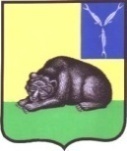 СОВЕТ МУНИЦИПАЛЬНОГО ОБРАЗОВАНИЯ ГОРОД ВОЛЬСКВОЛЬСКОГО МУНИЦИПАЛЬНОГО РАЙОНАСАРАТОВСКОЙ ОБЛАСТИРЕШЕНИЕ30 октября 2014 года                         № 14/3- 74                                 г. ВольскОб утверждении структуры Совета муниципального образования город ВольскВ целях совершенствования структуры Совета муниципального образования город Вольск, в соответствии  с Федеральным законом от 06 октября 2003 года № 131-ФЗ «Об общих принципах организации местного самоуправления в Российской Федерации» и на основании ст. 19 Устава муниципального образования город Вольск, Совет муниципального образования город Вольск   РЕШИЛ:1. Утвердить структуру и схему структуры Совета муниципального образования город Вольск согласно приложениям 1 и 2.2. Признать утратившим силу решение Совета муниципального образования город Вольск от 30 ноября 2009 года № 17/2-90 «Об утверждении структуры Совета муниципального образования город Вольск».3. Контроль за исполнением настоящего решения оставляю за собой.4. Решение имеет обратную силу и распространяется на правоотношения, возникшие с 11.10.2013 года.Глава муниципального образования город Вольск                                                                                 В.Г.Матвеев